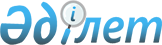 Қостанай ауданы әкімінің 2016 жылғы 15 сәуірдегі № 1 "Жергілікті ауқымдағы табиғи сипаттағы төтенше жағдайды жариялау туралы" шешімінің күші жойылды деп тану туралыҚостанай облысы Қостанай ауданы әкімінің 2017 жылғы 28 ақпандағы № 1 шешімі. Қостанай облысының Әділет департаментінде 2017 жылғы 15 наурызда № 6911 болып тіркелді      "Құқықтық актілер туралы" 2016 жылғы 6 сәуірдегі Қазақстан республикасы Заңына сәйкес Қостанай ауданы әкімінің міндетін атқарушы ШЕШІМ ҚАБЫЛДАДЫ:

      1. Қостанай ауданы әкімінің 2016 жылғы 15 сәуірдегі № 1 "Жергілікті ауқымдағы табиғи сипаттағы төтенше жағдайды жариялау туралы" шешімінің күші жойылды деп танылсын (Нормативтік құқықтық актілерді мемлекеттік тіркеу тізілімінде № 6293 болып тіркелген, "Арна" газетінде 2016 жылғы 21 сәуірде жарияланған).

      2. Осы шешім алғашқы ресми жарияланған күнінен кейін күнтізбелік он күн өткен соң қолданысқа енгізіледі.


					© 2012. Қазақстан Республикасы Әділет министрлігінің «Қазақстан Республикасының Заңнама және құқықтық ақпарат институты» ШЖҚ РМК
				
      Қостанай ауданы әкімінің

      міндетін атқарушы

М. Сокитбаев
